การลงคะแนนแบบจัดลำดับในการเลือกตั้งเจ้าหน้าที่ทั่วทุกรัฐ/คณะกรรมการบริหาร และตัวเลือกต่างๆ สำหรับ Localหัวข้อ: การลงคะแนนแบบจัดลำดับในการเลือกตั้งเจ้าหน้าที่ทั่วทุกรัฐ/คณะกรรมการบริหาร และตัวเลือกต่างๆ สำหรับ Localเรียบเรียงโดย: Renae Bracken, Ibrahim Coulibaly, Patty Falkenstein, Jolene White, Carol Hodges, Colleen Martin-Low, Joy’e Willman, Susan Mundell, Lee Erickson, Mary Stewart, Melissa Unger, Steven Demarestยื่นโดย:	บอร์ดบริหาร SEIU Local 503ด้วยเหตุที่ สหภาพของเราเป็นตัวแทนในฝั่งประชาธิปไตย และด้วยเหตุที่ มันเป็นประชาธิปไตยมากกว่าสำหรับผู้แทนที่จะได้รับการเลือกตั้งโดยฉันทามติส่วนใหญ่มากกว่าโดยพหุภาคี ซึ่งอาจส่งผลให้ผู้สมัครที่ชนะถูกคัดค้านจากผู้มีสิทธิ์ลงคะแนนเสียงส่วนใหญ่ และด้วยเหตุที่ การลงคะแนนแบบจัดลำดับมีทางเลือกให้กับผู้ลงคะแนนมากกว่า โดยอนุญาตให้มีผู้สมัครมากกว่าสองคนในการแข่งขัน โดยไม่ต้องกลัวว่าจะมี “การแบ่งคะแนน”: และด้วยเหตุที่ จำนวนผู้สมัครรับเลือกตั้งที่มากขึ้นจะเป็นการส่งเสริมความหลากหลายของมุมมองและความหลากหลายของผู้สมัคร และด้วยเหตุที่ การลงคะแนนแบบจัดลำดับไม่ส่งเสริมให้มีการรณรงค์เชิงลบที่มากเกินไป เนื่องจากผู้สมัครต้องแข่งขันเพื่อคะแนนเสียงที่สองจากผู้สนับสนุนคู่แข่ง และด้วยเหตุที่ ในการลงคะแนนแบบจัดลำดับ ผู้ลงคะแนนจะสามารถลงคะแนนให้กับผู้สมัครที่ตนเองสนับสนุนได้ ไม่เฉพาะการลงคะแนนให้ผู้สมัครที่คิดว่าจะชนะผู้สม้ครอีกฝ่ายที่ผู้ลงคะแนนคัดค้านเท่านั้น เพราะผู้ลงคะแนนทราบว่าหากตัวเลือกแรกไม่ชนะ การลงคะแนนของพวกเขาจะถูกนับให้กับตัวเลือกลำดับถัดไปโดยอัตโนมัติดังนั้น ให้ดำเนินการแก้ไข ว่าสหภาพจะต้องปรับแก้ระเบียบข้อบังคับดังต่อไปนี้ โดยจะมีผลบังคับใช้ในวันที่ 1 ตุลาคม 2022:มาตราที่ 15 - การเลือกตั้ง…ส่วนที่ 5 ข้อบังคับพิเศษสำหรับการเลือกตั้งเจ้าหน้าที่ทั่วทุกรัฐ ผู้อำนวยการ และูผู้ช่วยผู้อำนวยการ…ผู้มีสิทธิ์ลงคะแนนแต่ละรายสามารถลงคะแนนหนึ่งเสียง สำหรับผู้อำนวยการ และหนึ่งเสียงสำหรับผู้ช่วยผู้อำนวยการในกลุ่มการจ้างงานของพวกเขา (ดูรายการที่ 1-11 ภาคผนวก 1) หากสมาชิกมีกลุ่มการจ้างงานมากกว่าหนึ่งกลุ่ม สมาชิกจะถูกจำกัดให้ลงคะแนนเพียงหนึ่งเสียงในกลุ่มนายจ้างหลัก ซึ่งจะกำหนดโดยสถานภาพสมาชิกภาพที่อยู่ยาวนานที่สุด ผู้มีสิทธิ์ลงคะแนนรายละรายสามารถลงคะแนนเลือกได้เท่ากับจำนวนผู้อำนวยการและสำหรับผู้ช่วยผู้อำนวยการจากพื้นที่ภูมิศาสตร์ของสมาชิกได้ (ดูรายการที่ 12-22 ในภาคผนวก 1) ที่เท่ากับจำนวนที่นั่ง สมาชิกสถานดูแล สถานอุปถัมภ์ผู้ใหญ่และสถานดูแลเด็กเล็กจะต้องเป็นตัวแทนและลงคะแนนเสียงในพื้นที่ทางภูมิศาสตร์ที่พวกเขาอาศัยอยู่ แรงงานในสถานดูแล สถานอุปถัมภ์ผู้ใหญ่ และสถานดูแลเด็กเล็กที่อยู่นอกรัฐจะต้องเป็นตัวแทนและลงคะแนนเสียงในพื้นที่ทางภูมิศาสตร์ที่อยู่ใกล้บ้านของพวกเขาที่สุด สมาชิกอื่นๆ ทุกคนจะเป็นตัวแทนจะลงคะแนนเสียงในพื้นที่ภูมิศาสตร์ที่พวกเขาทำงาน ยกเว้นว่าสมาชิกคนใด (ตามพื้นฐานของแต่ละคน) อาจเลือกใช้สิทธิ์ลงคะแนนเสียงของตนให้กับผู้อำนวยการและผู้ช่วยผู้อำนวยการที่พวกเขาอาศัยอยู่แทนที่ที่พวกเขาทำงานได้…(o)  สหภาพจะใช้การลงคะแนนแบบจัดลำดับในการกำหนดตัวผู้ชนะในตำแหน่ง เจ้าหน้าที่ทั่วทุกรัฐ ผู้อำนวยการ และผู้ช่วยผู้อำนวยการทั้งหมด คณะกรรมาธิการการเลือกตั้งจะประเมินและใช้กฎระเบียบที่สมเหตุสมผลเกี่ยวกับจำนวนรวมของผู้สมัครที่จะนำมาจัดลำดับ กระบวนการต่างๆ ในแต่ละรอบของการคัดออก หรือระเบียบขั้นตอนต่างๆ หากค่าใช้จ่ายในการเลือกตั้งแบบจัดอันดับเกินงบประมาณที่ตั้งไว้ คณะกรรมการบริหารอาจใช้ดุลยพินิจสั่งการให้การลงคะแนนแบบเลือกจัดอันดับนั้นจำกัดเฉพาะตำแหน่งเจ้าหน้าที่ทั่วทุกรัฐ หรืออาจกำหนดให้การเลือกตั้งทั้งหมดเป็นการลงคะแนนแบบคะแนนเสียงข้างมาก หากการตัดสินใจดังกล่าวทำอย่างน้อยหกสิบ (60) วันก่อนการเปิดรับการเสนอชื่อ หากไม่มีสมาชิกที่มีคุณสมบัติของสำนักงานได้รับคะแนนเสียงส่วนใหญ่สำหรับสำนักงาน จะถือว่าสมาชิกที่ได้รับคะแนนเสียงข้างมากเป็นผู้ชนะ…ส่วนที่ 6 กฎพิเศษสำหรับการเลือกตั้งใน Local…(j)   Local สามารถเลือกผู้สมัครโดยใช้วิธีลงคะแนนแบบคะแนนเสียงข้างมากหรือการลงคะแนนแบบจัดลำดับ เพื่อกำหนดตัวผู้ชนะของตำแหน่งใดๆ/ทุกตำแหน่ง โดยปฏิบัติตามระเบียบข้อบังคับของ Local สามารถใช้วิธีการลงคะแนนแบบอื่นๆ ได้หากได้รับการอนุมัติจากคณะกรรมการบริหาร หากระเบียบข้อบังคับของ Local ไม่ได้กำหนดวิธีการเลือกตั้ง วิธีการที่บังคับใช้เริ่มต้นคือการเลือกตั้งผู้สมัครแบบคะแนนเสียงข้างมาก Local จะเป็นผู้รับผิดชอบต่อค่าใช้จ่ายในการเลือกตั้งและวิธีการลงคะแนนเสียงที่ตนเองเลือก เมื่อ local ใช้วิธีการลงคะแนนเสียงอื่นที่มิใช่การลงคะแนนแบบคะแนนเสียงข้างมาก คณะกรรมการบริหารอาจใช้ระเบียบที่สมเหตุสมผลเกี่ยวกับจำนวนผู้สมัครทั้งหมดที่จะนำมาจัดลำดับ กระบวนการในรอบคัดออก การจำกัดการใช้การลงคะแนนแบบจัดอันดับในการแข่งขันที่มีการเลือกตั้งผู้สมัครหลายคน หรือกฎขั้นตอนอื่นๆ ในการบริหารจัดการการเลือกตั้งของ local หาก local อนุมัติให้ใช้การลงคะแนนแบบจัดลำดับหรือวิธีการลงคะแนนแบบอื่นในระเบียบข้อบังคับของตน  …ส่วนที่ 7 การเลือกตั้งผู้แทน สภาสามัญ สำรอง  ในการเลือกตั้งผู้แทน สภาสามัญ ทั้งหมด ที่ใช้การลงคะแนนเสียงแบบเสียงส่วนใหญ่/คะแนนเสียงข้างมากในการกำหนดตัวผู้ชนะ จะใช้สูตรผู้แทนสำรองหนึ่ง (1) คน สำหรับผู้แทนสอง (2) คน หากผู้แทนหรือผู้แทนสำรองที่ได้รับเลือกไม่สามารถทำงาน/เข้าร่วมในหน้าที่ที่ตนได้รับเลือกได้ ผู้สม้ครที่มีจำนวนคะแนนสูงสุดลำดับถัดไปจะกลายมาเป็นผู้แทน/ผู้แทนสำรองตลอดระยะเวลาที่เหลือของวาระหาก Local ใช้การลงคะแนนแบบจัดลำดับในการเลือกตั้งของตน จะใช้ระเบียบเกี่ยวกับการเลือกผู้แทนสำรองในฐานะเป็นส่วนหนึ่งของระเบียบการบริหารจัดการในการลงคะแนนเสียงแบบจัดลำดับที่คณะกรรมการบริหารนำมาใช้ ไม่ว่าจะใช้วิธีการลงคะแนนเสียงแบบใดในการกำหนดตัวผู้ชนะ หากผู้แทน/ผู้แทนสำรองที่ได้รับเลือกไม่สามารถทำงาน/เข้าร่วมในหน้าที่ที่ตนได้รับเลือกได้ และ ไม่มีผู้สมัครรายอื่นที่ลงสมัครในคราวเดียวกัน ให้แจ้งต่อสมาชิกเพื่อจัดการเลือกตั้งพิเศษเพื่อมาเติมเต็มในตำแหน่งดังกล่าว ในกรณีที่จำเป็นต้องมีการเลือกตั้งพิเศษดังกล่าว ให้ดำเนินการเลือกตั้งโดยแจ้งให้สมาชิกทราบล่วงหน้าสิบห้า (15) วัน 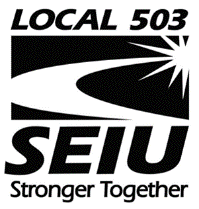 พนักงานผู้ให้บริการคณะกรรมาธิการระเบียบข้อบังคับคณะกรรมาธิการระเบียบข้อบังคับสหภาพระหว่างประเทศข้อมติที่ 3ข้อมติที่ 3Local 503 คำแนะนำของคณะกรรมการ ประจำปี 2022:คำแนะนำของคณะกรรมการ ประจำปี 2022:สาธารณชนโอเรกอน___ ผ่านมติ___ ผ่านตามที่ปรับแก้สหภาพพนักงาน___ ไม่ผ่านมติ